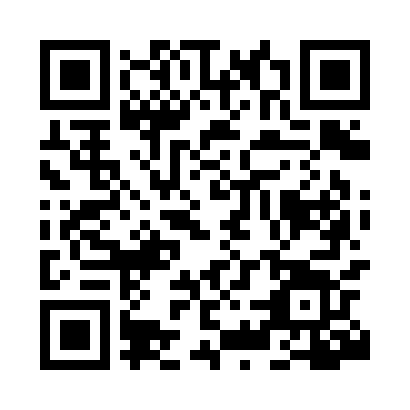 Prayer times for Evandale, AustraliaMon 1 Apr 2024 - Tue 30 Apr 2024High Latitude Method: NonePrayer Calculation Method: Muslim World LeagueAsar Calculation Method: ShafiPrayer times provided by https://www.salahtimes.comDateDayFajrSunriseDhuhrAsrMaghribIsha1Mon5:557:271:154:297:028:292Tue5:567:281:154:287:018:273Wed5:577:291:144:276:598:264Thu5:587:301:144:256:578:245Fri5:597:311:144:246:568:226Sat6:007:321:134:236:548:217Sun5:016:3312:133:225:527:198Mon5:026:3412:133:205:517:179Tue5:036:3512:133:195:497:1610Wed5:046:3712:123:185:487:1411Thu5:056:3812:123:175:467:1312Fri5:066:3912:123:165:447:1113Sat5:076:4012:123:145:437:1014Sun5:086:4112:113:135:417:0815Mon5:096:4212:113:125:407:0716Tue5:106:4312:113:115:387:0517Wed5:116:4412:113:095:377:0418Thu5:126:4512:103:085:357:0219Fri5:136:4612:103:075:347:0120Sat5:146:4712:103:065:327:0021Sun5:156:4812:103:055:316:5822Mon5:166:4912:103:045:296:5723Tue5:176:5012:093:025:286:5624Wed5:186:5112:093:015:266:5425Thu5:196:5312:093:005:256:5326Fri5:206:5412:092:595:246:5227Sat5:216:5512:092:585:226:5028Sun5:226:5612:092:575:216:4929Mon5:236:5712:082:565:196:4830Tue5:246:5812:082:555:186:47